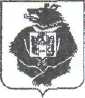 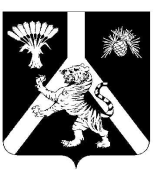 СХОД ГРАЖДАННАУМОВСКОГО СЕЛЬСКОГО ПОСЕЛЕНИЯХабаровского муниципального районаХабаровского краяРЕШЕНИЕ24.10.2022 № 57с. НаумовкаО внесении изменений в решение Схода граждан Наумовского сельского поселения Хабаровского муниципального района Хабаровского края от 13.03.2020 №223 «Об утверждении Положения о муниципальной службе в Наумовском сельском поселении Хабаровского муниципального района Хабаровского края» (в редакции от 28.03.2022 №47) В соответствии с  Законом Хабаровского края от 28.11.2007 №161 «О внесении изменений в Закон Хабаровского края «О муниципальной службе в Хабаровском крае» и признании утратившим силу отдельных законов (положений законов) Хабаровского края,  в связи с изданием постановления Губернатора Хабаровского края от 17.01.2022 № 2 «О внесении изменений в отдельные постановления Губернатора Хабаровского края» , Сход граждан  Наумовского сельского поселения Хабаровского муниципального района Хабаровского краяРЕШИЛ: 1. Внести в Положение о муниципальной службе в Наумовском сельском поселении Хабаровского муниципального района Хабаровского края», утвержденное решением Схода граждан Наумовского сельского поселения Хабаровского муниципального района Хабаровского края от 13.03.2020 №223, следующие изменения:1.1. Статью 5   изложить в следующей редакции:«Статья 5. Для обеспечения соблюдения муниципальными  служащими общих принципов служебного поведения и урегулирования конфликта интересов в органе местного самоуправления в соответствии с постановлением Губернатора Хабаровского края от 05.02.2021 № 9 "О порядке образования комиссий по соблюдению требований к служебному поведению муниципальных служащих и урегулированию конфликта интересов в органах местного самоуправления муниципальных образований Хабаровского края" нормативным правовым актом сельского поселения образуется комиссия по соблюдению требований к служебному поведению муниципальных служащих и урегулированию конфликтов интересов.";1.2. В статье 12 слова «О Порядке назначения, выплаты пенсии и определения стажа государственной гражданской службы, дающего право на назначение пенсии за выслугу лет государственным гражданским служащим Хабаровского края" заменить словами "О Порядке назначения и выплаты пенсии за выслугу лет лицам, замещавшим должности государственной гражданской службы Хабаровского края";1.3. Пункт 4 статьи 16 изложить в следующей редакции:"4) ведение трудовых книжек муниципальных служащих (при наличии), формирование сведений о трудовой деятельности за период прохождения муниципальной службы муниципальными служащими и представление указанных сведений в порядке, установленном законодательством Российской Федерации об индивидуальном (персонифицированном) учете в системе обязательного пенсионного страхования, для хранения в информационных ресурсах Пенсионного фонда Российской Федерации».2. Опубликовать настоящее решение в «Информационном бюллетене Наумовского сельского поселения Хабаровского муниципального района Хабаровского края» и разместить на официальном сайте Наумовского сельского поселения Хабаровского муниципального района Хабаровского края в информационно-телекоммуникационной сети "Интернет".3. Решение вступает в силу после его официального опубликования (обнародования).Глава сельского поселения                                                Л.В.Зибницкая 